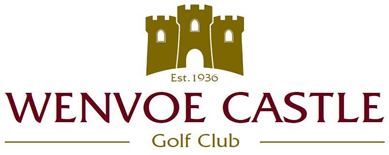 Communication and Media Code of Conduct for Committee MembersThe following code of conduct must be adhered to when communicating with members verbally or through any written media or social media platforms including Newsletters, Facebook, WhatsApp, twitter and Instagram and any other media platform.   
Committee members volunteer to agree to the following:
Not to discuss any committee business and decisions with anyone outside the committee (including members, and visitors to the golf club) unless agreed by all other committee members via any verbal or written media.Must not produce any newsletters and or social media posts or correspondence to members that portray the golf club and or fellow committee members in a negative or discriminative or detrimental manner.Must not segregate and or name fellow committee members via communication to members through any media and/or proportion blame for their decision as not to approve any proposal brought before the committee for vote and respect their decision.Must respect that any decision made by the democratic process laid out in the constitution of the golf club and must not seek to overturn and undermine that decision by means of member lobbying via any communication method verbal or written. Provide drafts of any communications for members to the club secretary. The club secretary will advise whether committee approval is required prior to publication.That the only way members receive information on the decision-making process is via the minutes of the committee meeting that are available in accordance with the rules of the club.Not to place anything relating to Wenvoe Castle Golf Club on their own social media sites that portray the club, committee, or members in a discriminative or detrimental manner.  (see WCGC Social Media Policy)
Any member who chooses to breach the code, may be asked to explain their actions at a regular meeting. The Committee may agree by majority vote any appropriate action to take place to avoid a recurrence.Other Relevant Policies of WCGC: Social Media Policy 